РОСТОВСКАЯ ОБЛАСТЬКРАСНОСУЛИНСКИЙ РАЙОНСОБРАНИЕ ДЕПУТАТОВКОМИССАРОВСКОГО СЕЛЬСКОГО ПОСЕЛЕНИЯРЕШЕНИЕ15.12.2017 г.                                                    №   54                                                  х. Лихой                                                                                                         О внесении изменений в решение Собрания депутатов Комиссаровского сельского поселения от 27.12.2016 №28 «О бюджете Комиссаровского сельского поселения Красносулинского района на 2017 год и на плановый период 2018 и 2019 годов»Руководствуясь ст.24 Устава муниципального образования «Комиссаровское сельское поселение», -СОБРАНИЕ ДЕПУТАТОВ РЕШИЛО:1.Внести изменения в решение Собрания депутатов Комиссаровского сельского поселения от 27.12.2016 № 28 «О бюджете Комиссаровского сельского поселения Красносулинского района на 2017 год и на плановый период 2018 и 2019 годов»:      1) Приложение №8 изложить в редакции согласно приложению №1 к настоящему решению.       2) Приложение №10 изложить в редакции согласно приложению №2 к настоящему решению.      3) Приложение №12 изложить в редакции согласно приложению №3 к настоящему решению.2.Настоящее решение вступает в силу со дня его официального обнародования. Председатель собрания депутатовГлава Комиссаровского сельского поселения                                                                Н.В. Журавлева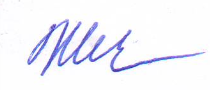 